MIGLIEGLIA2 ½-Zimmer-EG-Wohnung im Dorfkernin einem neu renovierten 2-Familienhaus……………………………………Appartamento di 2 ½ locali nel nucleo in una casa bifamigliare nuovo ristrutturata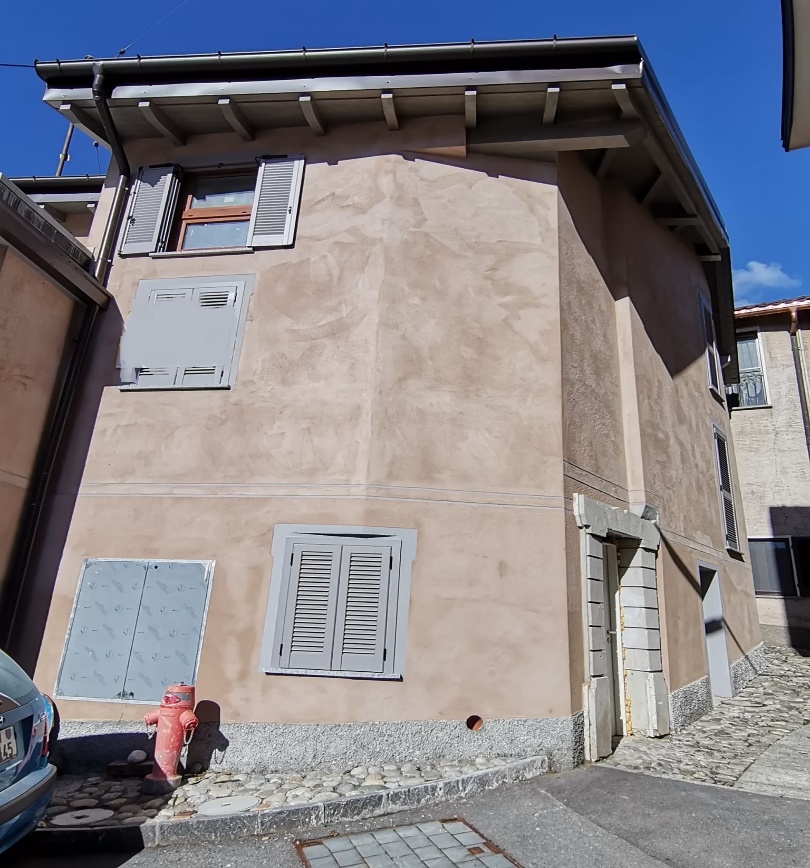 7           4180/3727Fr. 300‘000.--  Standort | Umgebung6986 Miglieglia, Piazza del muloRegion: MalcantoneLage: sonnig und ruhigAussicht: Kerngebiet und umliegende BergeSchulen: NovaggioEinkaufsmöglichkeiten: NovaggioÖffentliche Verkehrsmittel: 100 mEntfernung von der Autobahn: 14 kmEntfernung zur nächsten Stadt: 15 km  BeschreibungDieses typische Tessiner 2-Familienhaus befindet sich an sehr sonniger und ruhiger Lage im Dorfkern von Migliegia, im schönen Malcantone.Das Gebäude, das aus einer 2 ½- und einer 4 ½-Zimmer-Duplexwohnung besteht, wird derzeit vollständig renoviert. Die Wohnung im Erdgeschoss besteht aus einem Eingangsbereich, einem Wohnraum mit Küche, einem Schlafzimmer und einem Bad/WC.Die Maissonette-Wohnung im ersten Stock besteht aus einer Eingangsbereich, einem WohnraumWohnzimmer, einer Küche, einem Schlafzimmer und einer Dusche/WC. Eine Treppe führt in das Dachgeschoss, das aus einem Zimmer, einem großen Schlafzimmer mit Zugang zur Terrasse und einem Bad/WC besteht. In der Umgebung können zahlreiche Ausflüge zu Fuß oder mit dem Fahrrad unternommen werden. Mit der Seilbahn, die vom Dorf abfährt, kann man den Gipfel des Monte Lema erreichen, der nach Meinung vieler der schönste Aussichtspunkt des Tessins ist, sowie den Fluss Magliasina, wo sich das einzige im Kanton Tessin noch erhaltene Exemplar eines Hebelschlegels befindet.Öffentliche Parkplätze befinden sich in unmittelbarer Nähe. Mit dem Postauto gelangt man nach Caslano zur Trambahn Ponte Tresa - Lugano Das Dorf Miglieglia ist 14 km von der Autobahn A2 Lugano-Nord und 15 km von der Stadt Lugano entfernt.Es ist auch möglich, die Wohnungen einzeln zu erwerben. Die Verkaufspreise betragen:Fr. 850‘000.-- für das 2-FamilienhausFr. 300‘000.-- für die 2 ½-Zimmer-WohnungFr. 550‘000.-- für die 4 ½-Zimmer-Duplex-Wohnung	……………………………………………………………………………..  Highlightssehr sonnige und ruhige Lageschöner Panoramablick von der Terrasse gute Zufahrt auch mit OeV15 km von Lugano entfernt Ubiciazione6986 Miglieglia, Piazza del muloRegione: MalcantonePosizione: soleggiata e tranquillaVista: nucleo e montagne circostantiScuole: NovaggioPossibilità d’acquisti: NovaggioMezzi pubblici: 100 mDistanza autostrada: 14 kmDistanza città successiva: 15 km  Descrizione dell’immobileQuesta tipica casa ticinese, completamente rinnovata, si trova in una posizione molto soleggiata e tranquilla nel paese di Migliegia, nel bellissimo Malcantone..La casa, attualmente suddivisa in due appartamenti, uno nel piano terra di 2 ½ locali e un duplex di 4 ½ locali, è in fase di rinnovazione completa. L´appartamento del piano terra è composta dall´ingresso, salone-cucina, camera da letto e bagno.L´appartamento (duplex) del primo piano è composto da ingresso, salone con doppia finestra, cucina separata, camera e doccia. Mediante le scale si accede al piano superiore che è composto da una camera, un ampia camera da letto con accesso alla terrazza ed il bagno. Nella zona si possono intraprendere numerose escursioni a piedi o con la bicicletta. Mediante la cabinovia, che parte dal paese, si raggiunge la vetta del Monte Lema che ha detta di molti è il punto panoramico più bello del Ticino, inoltre vi è il fiume della Magliasina dove si trova l´unico esempio di maglio a leva rimasto in Canton Ticino.Nelle immediate vicinanze si trovano dei parcheggi pubblici. Con l’autopostale si arriva a Caslano dove è la stazione del treno Ponte Tresa – Lugano.Il paese di Miglieglia dista 14 Km dall’autostrada A2 Lugano-Nord e 15 Km dalla città di Lugano.Si può anche acquistare gli appartamenti separati. I prezzi sono:Fr. 850’000-- per la casa bifamigliareFr. 300'000.-- per l’appartamento di 2 ½ localiFr. 550'000.-- per l’appartamento di 4 ½ locali	  Highlightsposizione molto soleggiata e tranquilla splendida vista panoramica dalla terrazza 15 km da Luganoaccesso anche con i mezzi pubblici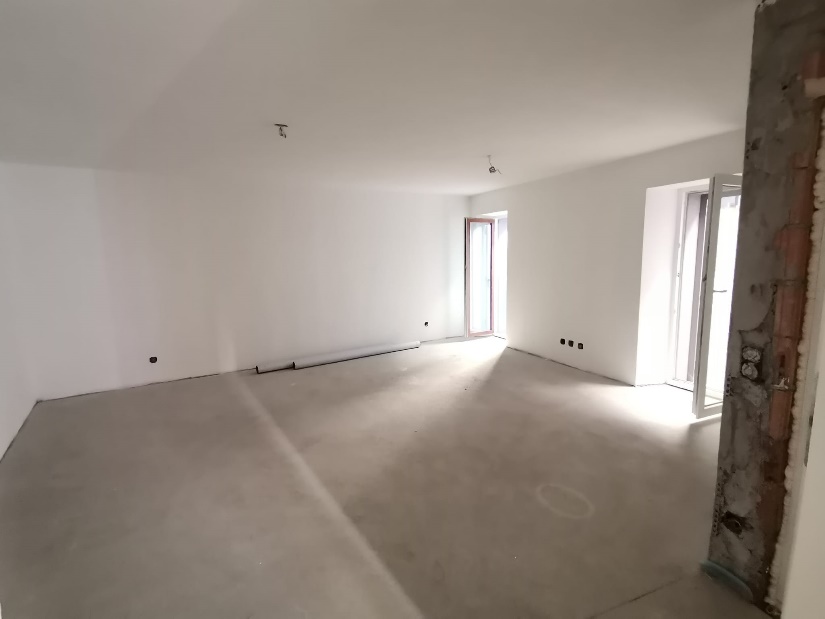 Salon    /   salone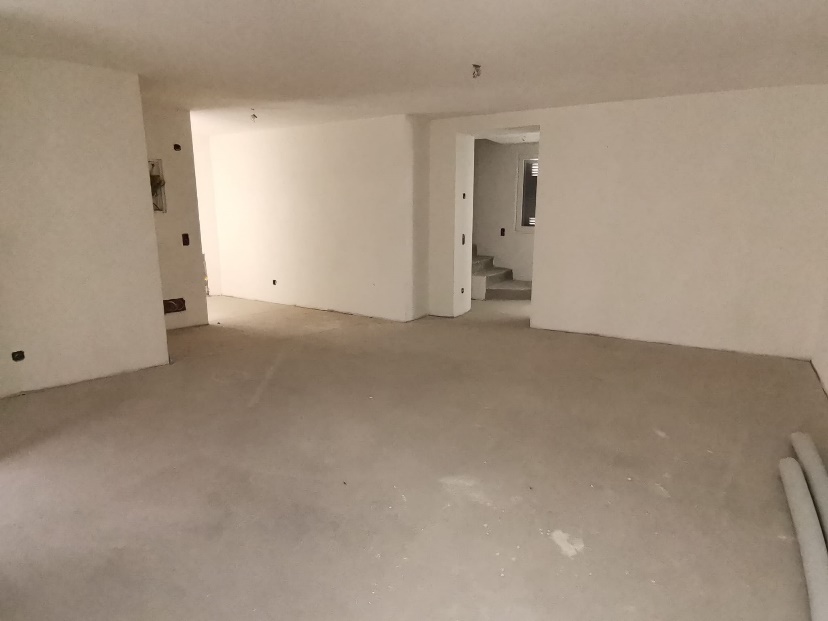 Salon    /  salone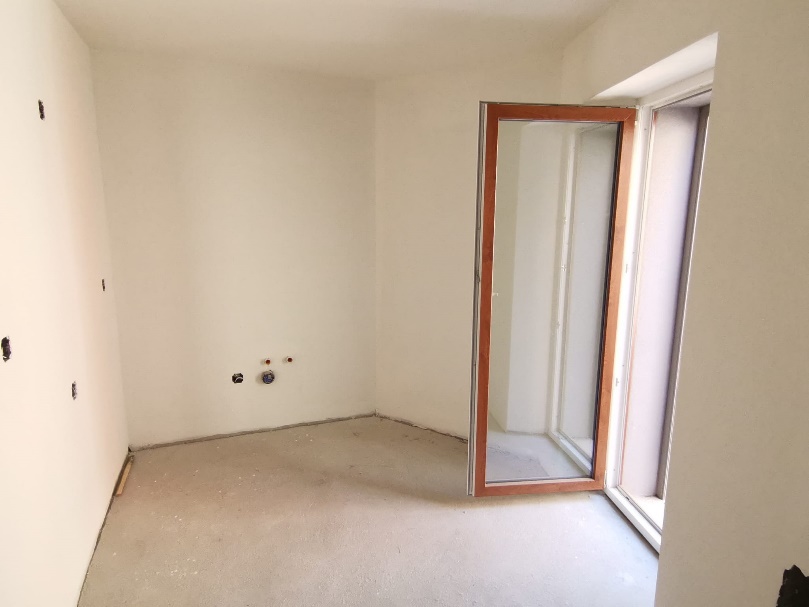                                                    Küche   /   cucina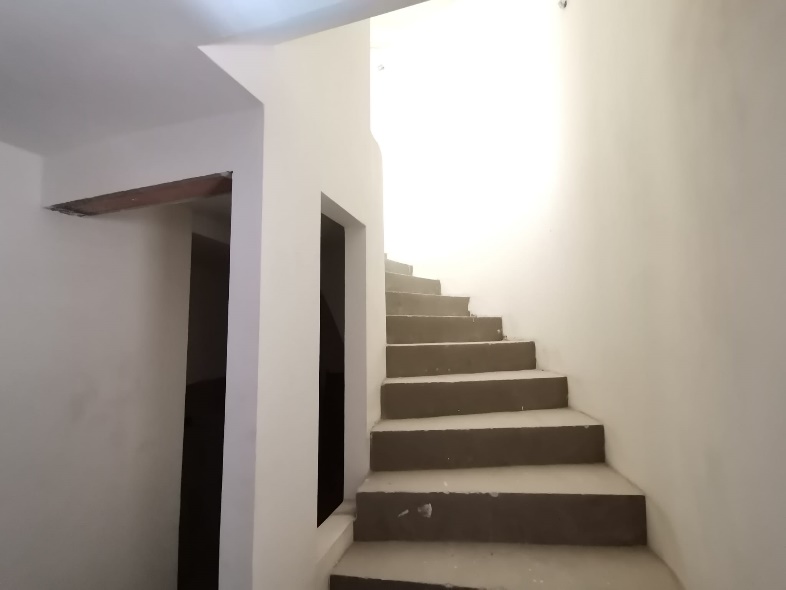 Treppen  /  scala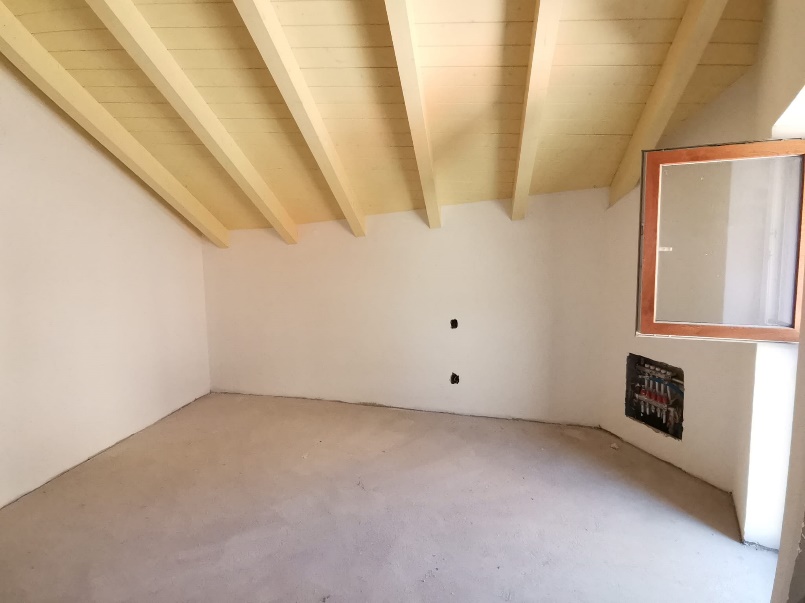 Zimmer  /   camera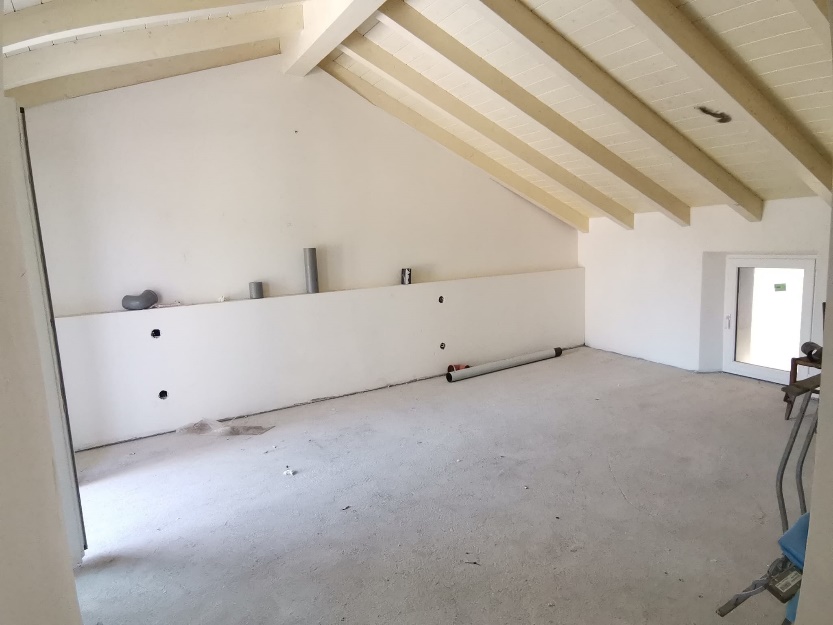  Zimmer   /   camera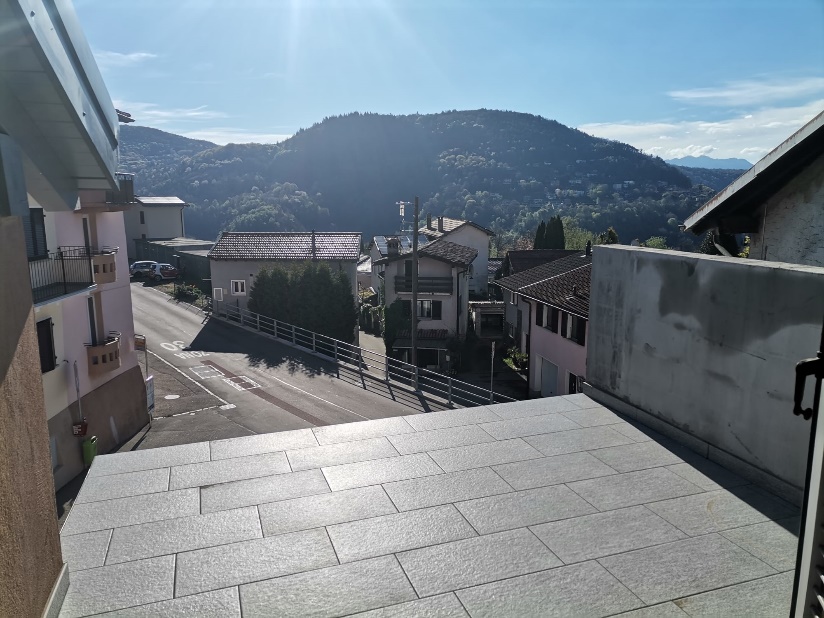 Terrasse    /   terrazza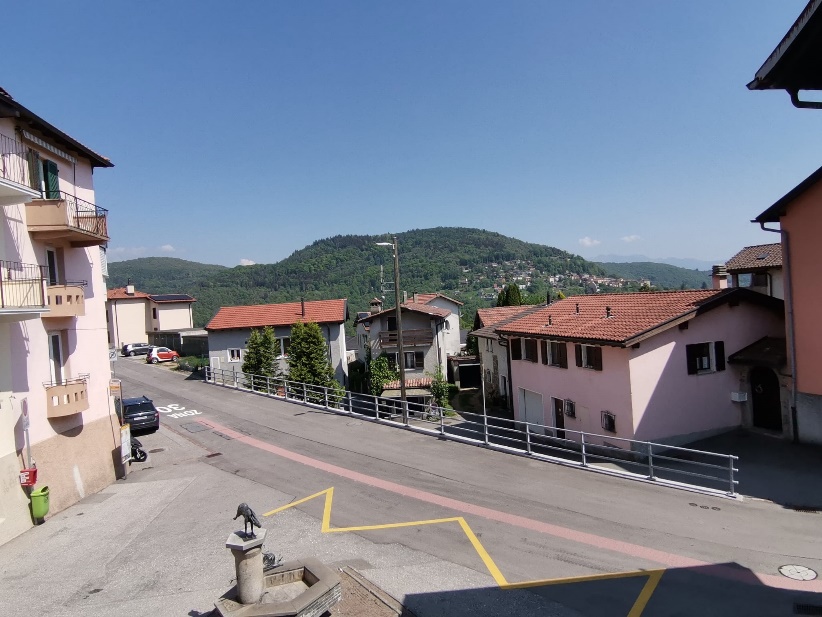 Blick von der Terrasse /   vista dalla terrazza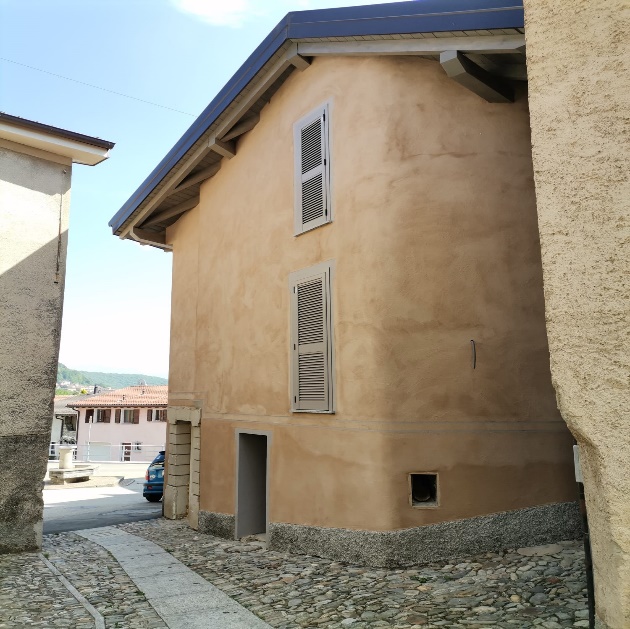 Haus außen  /   esterno casa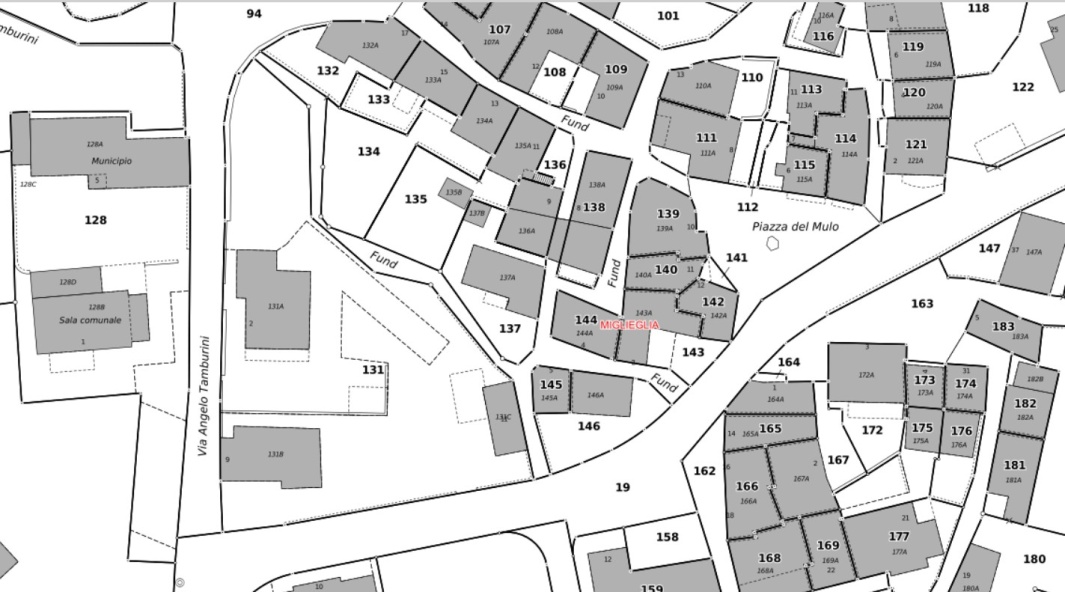 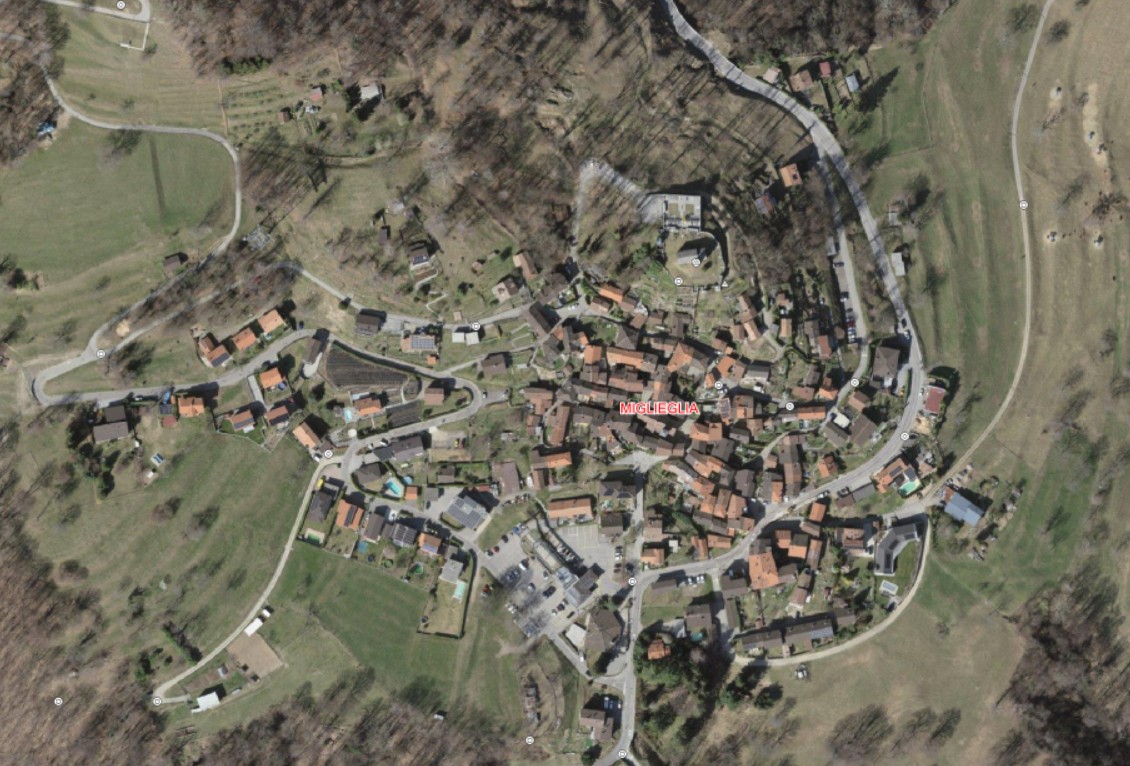 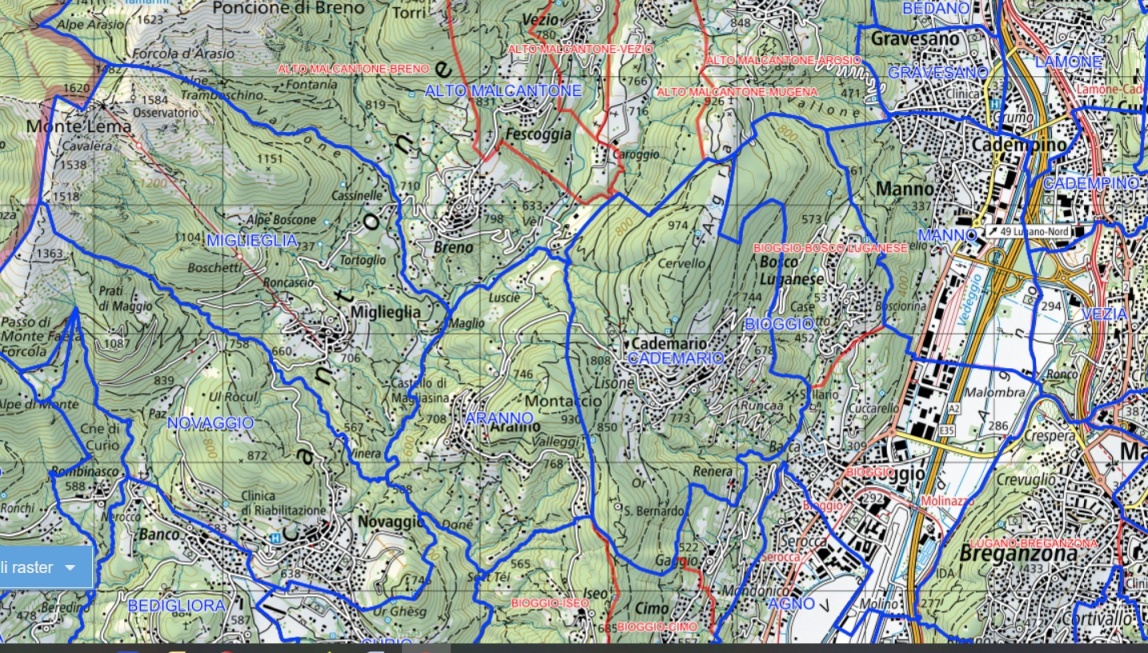        TICINO |   Miglieglia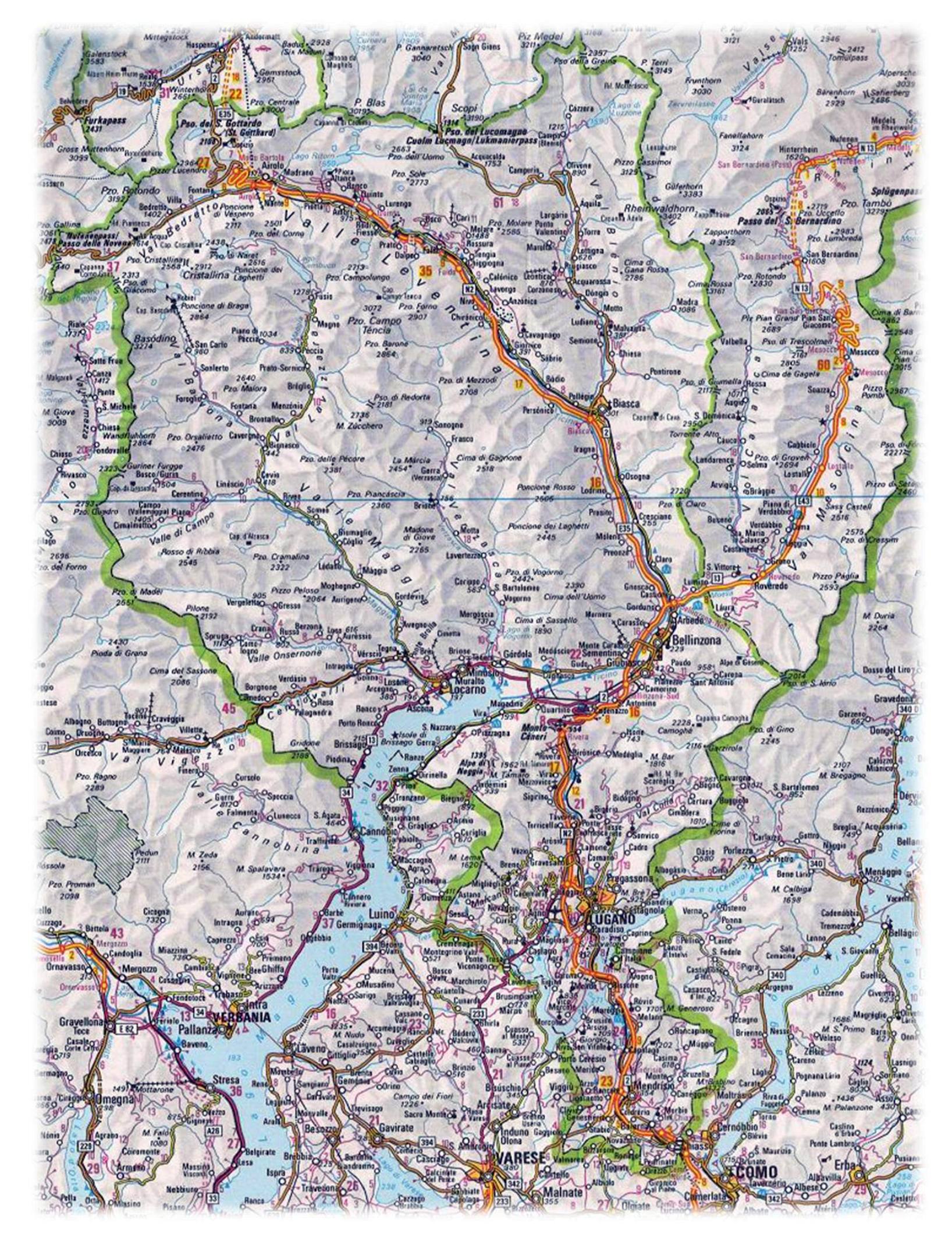 